EDITAL DE OCUPAÇÃO DA GALERIA CONVIV’ART/NAC/UFRN	– Edição - 2017-		A Direção do Núcleo de Arte e Cultura da Universidade Federal do Rio Grande do Norte, no uso de suas atribuições legais que lhe confere a portaria 877/2008, torna público, para conhecimento dos interessados, que se encontram abertas no período de 11 de outubro a 11 de novembro de 2016, as inscrições para seleção de 05 (cinco) propostas de exposição de artes visuais a serem realizadas na Galeria Conviv’art durante o ano de 2017,  nos termos do presente Edital.1. Dos ObjetivosEstimular a produção de artes visuais de modo articulado com o ensino, a pesquisa e a extensão, visando à ampliação e o acesso da comunidade acadêmica e do público externo aos equipamentos culturais da UFRN;Promover a seleção de exposições a serem realizadas durante o ano de 2017 na Galeria Conviv’art.2. Do Espaço FísicoA Galeria Conviv’art dispõe de sala única com área expositiva de 126m2 (13,83 x 8,94 metros lineares), pé-direito útil de 3m10cm; teto em laje; iluminação: spots instalados no teto, piso em cerâmica marrom; climatização e paredes pintadas na cor branco neve. (Anexo IV - planta baixa e perspectivas para compreensão do espaço e realização do projeto expográfico.)3. Da Participação3.1.	Poderão participar deste edital artistas brasileiros ou estrangeiros, com propostas individuais ou em grupo;3.2.	A proposta de exposição apresentada deverá observar a compatibilidade das obras com o espaço físico da Galeria Conviv’art, cuja planta baixa é parte constante deste edital (Anexo IV) e deverá ser inédita na cidade do Natal/RN;3.3. 	Proponentes já previamente selecionados nas duas últimas edições do Edital de Ocupação da Galeria Conviv’art/NAC (2015 e 2016), não poderão ser contemplados pelo presente.4. Das InscriçõesAs inscrições serão gratuitas e poderão ser realizadas pessoalmente ou por meio de representante mediante procuração, na Coordenação da Galeria Conviv’art - Centro de Convivência Djalma Marinho, Sala 12 – Campus Universitário – BR-101 – Lagoa Nova – CEP: 59078-970 – Natal/RN), telefone: (84) 3215.3240), no período de 10 de outubro a 11 de novembro de 2016, de segunda a sexta-feira, no horário das 8h às 17h, ou, ainda, através de envio da documentação necessária pelos Correios e/ou serviços de entrega expressa, com aviso de recebimento (AR);Somente serão consideradas as inscrições entregues por via postal com Aviso de Recebimento(AR) ou via Sedex com carimbo de postagem com data máxima de 11 de novembro de 2016;Não poderão se inscrever membros da comissão de seleção ou servidores do NAC, nem seus parentes em linha reta ou colateral, até o  3º grau;Os proponentes e/ou seus representantes poderão inscrever apenas 01 (um) projeto de exposição individual podendo, contudo, estar vinculados a um projeto em grupo também inscrito;Não serão aceitas inscrições efetuadas por fax e/ou e-mail (correio eletrônico);A inscrição implica a concordância com as normas estabelecidas neste edital.5. Dos Documentos Necessários para a Inscrição:Os proponentes e/ou seus representantes deverão, no ato da inscrição, apresentar PORTFÓLIO no formato A-4, contendo os seguintes documentos:Formulário de inscrição (anexo ao edital) devidamente preenchido;Termo de Compromisso (anexo ao edital) devidamente preenchido;Termo de Responsabilidade (anexo ao edital) devidamente preenchido;Curriculum contendo breve biografia que inclua sua formação artística, dados pessoais, endereço completo, telefone/fax, e-mail, histórico das principais exposições realizadas e premiações recebidas. (No caso de exposição coletiva, curriculum de cada um dos participantes);Projeto expográfico com descrição, planejamento, condições em que os trabalhos serão apresentados (molduras e/ou suportes) e cronograma das etapas de montagem (layout) da exposição adequado ao espaço da Galeria Conviv’art;Fotos: mínimo de 7(sete) e máximo de 10 (dez) unidades, no tamanho 15x18cm (reveladas em papel fotográfico), coloridas ou preto e branco, das obras a serem apresentadas na exposição, especificando no verso: nome do autor, título da obra, ano de produção, técnica e dimensões;Trabalhos experimentais que utilizem suporte e materiais não usuais deverão vir acompanhados de ilustrações, esquemas, maquetes ou vídeo explicativos;É obrigatório o preenchimento de todos os campos do formulário, assim como o envio dos materiais necessários para a realização da inscrição;Não será aceito o envio de obras originais durante o processo de seleção;Não serão aceitos trabalhos compostos com materiais orgânicos e/ou perecíveis que impliquem insalubridade do espaço expositivo.6. Da Habilitação e da Seleção 6.1. 	Os projetos serão avaliados em duas etapas:a)	Habilitação: pela Equipe de Coordenação da Galeria Conviv’art, a qual realizará triagem com o objetivo de verificar se todas as exigências do edital foram cumpridas. No descumprimento de alguma exigência, a proposta será automaticamente eliminada;b)	Seleção: realizada pela Comissão de Seleção, segundo os critérios de avaliação estabelecidos neste Edital.7. Da Comissão de Seleção7.1	A Comissão de Seleção será composta por 03 (três) membros, indicados pela Direção do NAC com base no conhecimento e atuação no campo das artes visuais, sendo um dos membros necessariamente servidor do Núcleo de Arte e Cultura, que presidirá dita Comissão;7.2	As propostas serão submetidas à Comissão de Seleção, que tem autoridade para  avaliá-las e selecioná-las, tomando por base o material constante no projeto, sendo  o resultado final homologado pela Direção do NAC;7.3	Todos os participantes com projetos selecionados serão comunicados em até 01 (uma) semana após a divulgação do resultado no site do NAC;7.4	As propostas selecionadas não poderão sofrer modificações sem a expressa autorização da Comissão de Seleção.8. Dos Critérios de Avaliação8.1.	A Comissão de Seleção analisará os projetos habilitados, de acordo com os seguintes critérios: a) Ineditismo e qualidade;b) Planejamento e exequibilidade do projeto;c) Compromisso com processos educativos;d) Adequação ao espaço físico disponível.9. Das ExposiçõesAs exposições serão realizadas no decorrer de 2017, com duração de no máximo 30 (trinta) dias corridos, com datas a serem programadas pelo NAC/Galeria Conviv’art, ouvido o proponente selecionado sempre que possível;Caberá ao proponente selecionado, de comum acordo com a Coordenação da Galeria Conviv’art, o plano de execução e montagem da exposição, assim como a adequação do número de obras e sua disposição no salão expositivo;A programação anual da Galeria Conviv’art será complementada por projetos especiais de interesse institucional e de caráter acadêmico, reconhecidos e validados pelos setores aos quais estão vinculados e pela Direção do NAC, desde que apresentem previamente projetos instruídos, ou ainda por exposições de artistas convidados, realização de cursos, oficinas e palestras que versem sobre artes ou áreas afins;O NAC/Galeria Conviv’art oferece, como regra geral aos proponentes selecionados, a confecção e postagem de 300 (trezentos) convites padrão da Galeria Conviv’art, serviços de Mediação Cultural através de bolsistas de extensão, o envio de release  à Superintendência de Comunicação da UFRN.e a divulgação do evento no site do NAC. Caso o proponente divulgue a exposição por material próprio, na referida divulgação deverá constar as referências da Galeria Conviv’art/NAC/UFRN.Todos os custos aqui não especificados ficam a cargo do proponente expositor;As propostas selecionadas serão incorporadas ao arquivo da Galeria Conviv’art e as não selecionadas deverão ser retiradas em até 20 (vinte) dias após a divulgação do resultado da seleção. Encerrado este período, serão descartadas, cessando qualquer responsabilidade da instituição pela sua guarda.10.  Do TransporteOs trabalhos deverão chegar à Galeria Conviv’art 05 (cinco) dias úteis antes da abertura da exposição;O artista selecionado deverá retirar seus trabalhos no primeiro dia útil após o término do período da exposição;O NAC/Galeria Conviv’art não assumirá custos com o transporte, devendo estes ficar a cargo do artista, tampouco se responsabilizando por eventuais danos causados às obras durante o percurso do transporte, cabendo ao artista providenciar o seguro, se for do seu interesse.11. Da MontagemCaberá ao proponente, a montagem e desmontagem da exposição, como também a aquisição de equipamentos necessários à apresentação, operacionalização e manutenção dos mesmos;Caberá ao NAC/Galeria Conviv’art supervisionar o trabalho de montagem e desmontagem da exposição.12. Das Obrigações Por Parte do Núcleo de Arte e Cultura da UFRN/Galeria Conviv’art:	a) Designar os membros da Comissão de Seleção, por meio de Portaria da Direção do NAC e oferecer condições para a seleção dos trabalhos;	b) Definir o calendário das exposições atendendo, sempre que possível, as indicações sugeridas pelos artistas selecionados, e providenciar  a sua divulgação junto à Superintendência de Comunicação da UFRN e, por conseguinte, aos órgãos de imprensa locais;		c) Providenciar a impressão e postagem dos convites da exposição, com base na documentação entregue pelos proponentes selecionados, no total de 300 (trezentos) convites padrão da Galeria Conviv’art;	d) Fornecer serviço de mediação cultural durante o período da exposição;	e) Assessorar os proponentes selecionados nos serviços de montagem e desmontagem das exposições;	f) Conservar e zelar pelos trabalhos apresentados durante o período da exposição.12.2  Por Parte do Proponente Selecionado:a) Realizar a montagem e a desmontagem da exposição em período acordado com a coordenação da Galeria Conviv’art, responsabilizando-se por todos os materiais e equipamentos necessários, embalagem, transporte de obras e seguro (a critério do proponente), arcando este com todas as despesas que excedam o oferecido pelo NAC/Galeria Conviv’art;b) Fornecer release  e demais materiais para confecção dos convites e divulgação com antecedência de 60(sessenta) dias da data definida para abertura da exposição; c) Assinar o Termo de Recebimento de Obras e o Termo de Retirada de Obras, respectivamente, quando da entrega e da remoção de obras na Galeria Conviv’art;d) Assumir total e exclusiva responsabilidade pelos equipamentos e materiais especiais de sua propriedade a serem utilizados na exposição, assinando, para tanto, Termo de Responsabilidade em que isenta a UFRN/NAC/Galeria Conviv’art de eventuais extravios e/ou danos, totais ou parciais, dos ditos  equipamentos;e) Conceder ao NAC/UFRN direito de uso de imagens dos trabalhos apresentados na Galeria Conviv’art, em impressos e obras de audiovisual, a título de divulgação e de atividades desenvolvidas pela instituição, a qualquer tempo, desde que o autor tenha seu nome citado e que a reprodução seja acompanhada da ficha de identificação do trabalho: nome do artista, título, ano de produção, técnica e dimensões;;f) Entregar as obras até 05 (cinco) dias úteis antes da data de abertura da exposição e retirá-las da galeria no prazo máximo de 03 (três) dias, a contar do término da exposição;g) Comunicar, por escrito, eventuais mudanças de endereço à Coordenação da Galeria Conviv’art;h) Providenciar e arcar, quando for o caso, com custos de frete, transporte dos trabalhos até o local da exposição, passagens para participar de quaisquer das etapas da exposição, e seguro se necessário;i) Não retirar as obras antes do encerramento da exposição;j) Os trabalhos deverão ser apresentados com suporte rígido e/ou molduras/vidros para proteção dos mesmos; k) O proponente se responsabiliza a restituir integralmente o que for modificado ou danificado no ambiente interno e externo da Galeria Conviv’art;l) Comercializar diretamente os trabalhos apresentados ou indicar alguém para incumbir-se dessas atribuições, caso em que o NAC/Galeria Conviv´art deverá ser comunicado.13. Das Disposições Gerais13.1  	Qualquer mudança na Galeria Conviv’art que implique alteração do patrimôniosomente poderá ser implementada com o prévio consentimento, por escrito, da Diretoria do NAC;13.2	Os projetos enviados pelos correios serão devolvidos, desde que contenham envelope para devolução incluindo vale postal em nome do proponente ou selos de valor igual à remessa encaminhada para inscrição, conforme citado neste regulamento;13.3	Não serão permitidas abordagens comerciais aos visitantes da exposição, a colocação de preços nas etiquetas, nem informação comercial nos convites, folder e/ou cartazes. Possíveis comercializações deverão ser consequência e não o seu foco principal, de modo que a venda de algum trabalho exposto será de responsabilidade exclusiva do artista/proponente, isentando todo e qualquer servidor do NAC e da UFRN desse processo.13.4	Os termos deste regulamento deverão ser cumpridos integralmente;13.5	Caso ocorram danos aos equipamentos ou instalações da Galeria Conviv’art, ocasionados pela montagem e desmontagem da exposição, o ônus dos reparos correrá por conta do proponente expositor;13.6 	Caso o proponente selecionado desista da exposição, deverá encaminhar aviso por escrito à Coordenação da Galeria Conviv’art em no mínimo 60(sessenta) dias antes da data fixada para o evento; 13.7	Fica estabelecido o prazo de 01(um) dia útil para o proponente retirar as obras, a contar do término da exposição;13.8	Todos os custos aqui não especificados ficam a cargo do proponente selecionado;13.9	O ato de inscrição implica a plena aceitação deste regulamento;13.10	Os casos omissos serão resolvidos pela Direção do Núcleo de Arte e Cultura da UFRN.Natal/RN, 11  de outubro de 2016.TEODORA DE ARAÚJO ALVESDiretora do Núcleo de Arte e Cultura da UFRNEDITAL DE OCUPAÇÃO DA GALERIA CONVIV’ART - NAC/UFRN- Edição 2017 –Anexo IFICHA DE INSCRIÇÃO EDITAL DE OCUPAÇÃO DA GALERIA CONVIV’ART - NAC/UFRN- Edição 2017 –Anexo IITERMO DE COMPROMISSONos termos do Regulamento do Edital de Ocupação da Galeria Conviv’art do Núcleo de Arte e Cultura da UFRN – Edição 2017, e para fins de realização do evento acima especificado, comprometo-me a cumprir com as responsabilidades adiante indicadas:Fornecer material fotográfico específico para a confecção dos convites, com antecedência de, no mínimo, 60 (sessenta) dias da data de abertura da exposição;Realizar consulta prévia  à Galeria Conviv’art com vistas a conhecer os equipamentos disponíveis;Providenciar equipamentos e materiais especiais previstos para a exposição e não disponíveis no NAC/Galeria Conviv’art;Assumir total e exclusiva responsabilidade pelos equipamentos e materiais de sua propriedade a serem utilizados na exposição, isentando a UFRN/NAC/Galeria Conviv’art de eventuais extravios e/ou danos, totais ou parciais, dos ditos equipamentos;Montar a exposição 03 (três) dias antes da data de abertura da exposição e retirar as obras da Galeria Conviv’art no primeiro dia útil após o encerramento da exposição;Providenciar e arcar, quando for o caso, com custos de frete, transporte das obras até o local da exposição, passagens para participar de quaisquer das etapas da exposição, além do seguro dos trabalhos, inclusive na devolução, a partir do local da exposição;Montar e desmontar a exposição;Conceder ao NAC/UFRN direito de uso de imagem dos trabalhos apresentados na Galeria Conviv’art, em impressos e/ou audiovisual, a título de atividades desenvolvidas pela instituição, a qualquer tempo, desde que o meu nome seja citado;Arcar com as despesas para adequação do espaço expositivo, sem nenhum ônus para o NAC/UFRN e reconstituir integralmente o que for modificado ou danificado no ambiente interno e externo da Galeria Conviv’art;Obter consentimento por escrito da Direção do NAC no caso de ser necessário realizar qualquer mudança na Galeria Conviv’art que implique em alterações ao patrimônio;Comercializar diretamente os trabalhos apresentados ou indicar alguém para incumbir-se dessas atribuições, caso em que o NAC/Galeria Conviv´art deverá ser comunicado; Em caso de desistência da exposição, encaminhar uma comunicação por escrito à Direção do NAC, , 60 (sessenta) dias antes da exposição;Doar(opcional) um trabalho ao Núcleo de Arte e Cultura da UFRN.Natal,  _____ de _______________ de 2016._______________________________________________________(Nome e assinatura do propositor)EDITAL DE OCUPAÇÃO DA GALERIA CONVIV’ART - NAC/UFRN- Edição 2017 –Anexo IIITERMO DE RESPONSABILIDADEEu, ______________________________________________________, portador (a) dos documentos RG nº_____________ e CPF/MF nº _______________, na condição de artista selecionado (a) pelo Edital de Artes Visuais do Núcleo de Arte e Cultura da UFRN – versão 2017, mediante o presente Termo, firmo total e exclusiva responsabilidade pelos equipamentos e materiais de minha propriedade abaixo relacionados e discriminados, por mim conduzidos para a Galeria CONVIV´ART/NAC/UFRN, para utilização na exposição _______________________________________________, abrangendo tal responsabilidade os encargos com seguros, fretes, embalagens, transportes, montagem, manuseio e desmontagem, durante todo o período de realização da exposição,  isentando o Núcleo de Arte e Cultura da UFRN de eventuais extravios e/ou danos, totais ou parciais, dos ditos equipamentos e materiais, arcando, portanto, com todos os ônus e prejuízos porventura oriundos ou decorrentes, pelo que dou plena fé do teor deste instrumento, para todos os fins e efeitos de direito, que vai por mim assinado, tudo na presença das duas testemunhas que também subscrevem o presente Termo.Relação dos equipamentos e materiais:1..........................................................................2..........................................................................3. .......................................................................4. .......................................................................5. ......................................................................Natal, ____ de _________________ de 2016________________________________Assinatura do artista/proponenteEDITAL DE OCUPAÇÃO DA GALERIA CONVIV’ART - NAC/UFRN- Edição 2017 –Anexo IVESPAÇO FÍSICO GALERIA CONVIV’ART
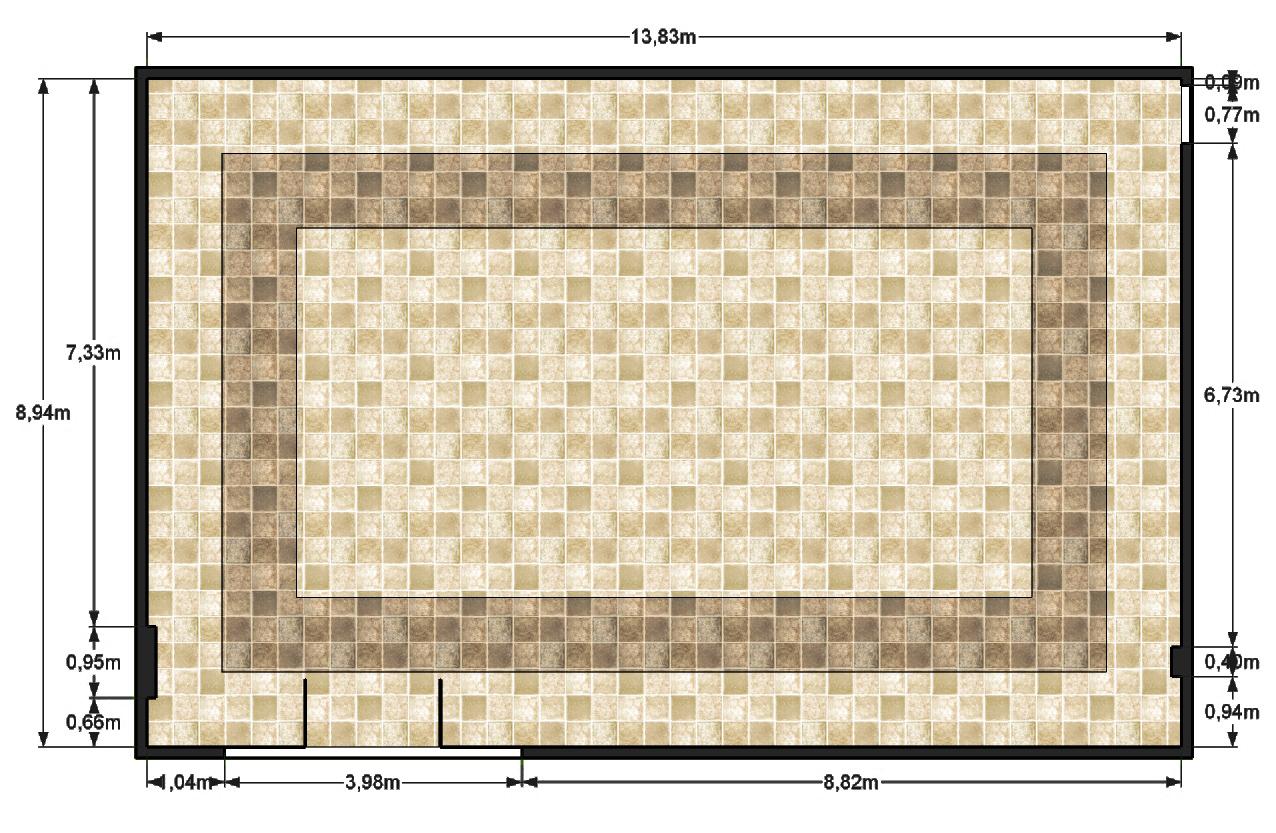 PLANTA BAIXA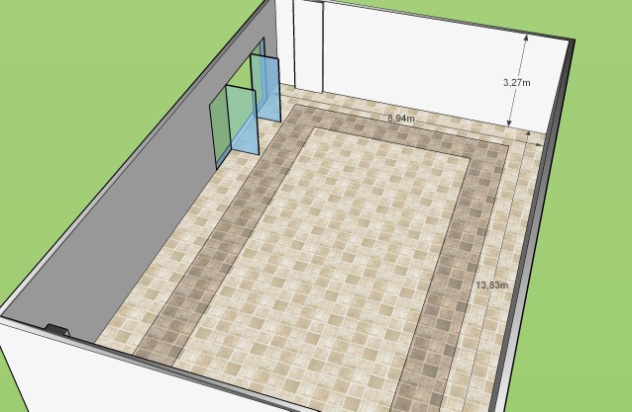 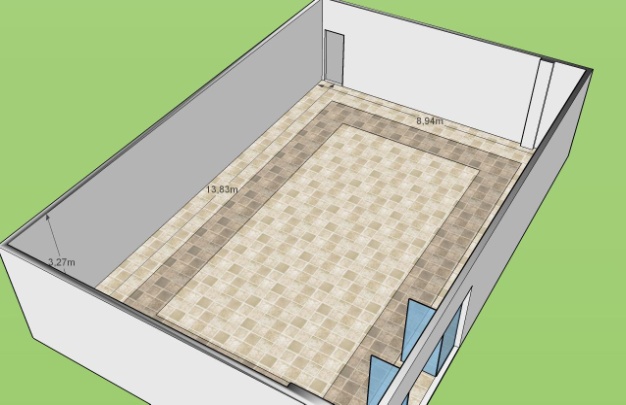 PERSPECTIVASPeríodo das inscrições: 10 de outubro a 11 de novembro de 2016.Horário: das 09 às 17 horas (Segunda a sexta-feira)Período das inscrições: 10 de outubro a 11 de novembro de 2016.Horário: das 09 às 17 horas (Segunda a sexta-feira)Período das inscrições: 10 de outubro a 11 de novembro de 2016.Horário: das 09 às 17 horas (Segunda a sexta-feira)Período das inscrições: 10 de outubro a 11 de novembro de 2016.Horário: das 09 às 17 horas (Segunda a sexta-feira)Período das inscrições: 10 de outubro a 11 de novembro de 2016.Horário: das 09 às 17 horas (Segunda a sexta-feira)Período das inscrições: 10 de outubro a 11 de novembro de 2016.Horário: das 09 às 17 horas (Segunda a sexta-feira)Período das inscrições: 10 de outubro a 11 de novembro de 2016.Horário: das 09 às 17 horas (Segunda a sexta-feira)Dados pessoais: (No caso de exposição COLETIVA, citar o nome completo de todos os integrantes. Informar os dados pessoais apenas do coordenador do grupo e na descrição da exposição considerar o conjunto das obras, sendo o formulário de inscrição assinado por todos. A proposta deverá conter Memorial Descritivo e currículo artístico de cada um dos integrantes da exposição.)Dados pessoais: (No caso de exposição COLETIVA, citar o nome completo de todos os integrantes. Informar os dados pessoais apenas do coordenador do grupo e na descrição da exposição considerar o conjunto das obras, sendo o formulário de inscrição assinado por todos. A proposta deverá conter Memorial Descritivo e currículo artístico de cada um dos integrantes da exposição.)Dados pessoais: (No caso de exposição COLETIVA, citar o nome completo de todos os integrantes. Informar os dados pessoais apenas do coordenador do grupo e na descrição da exposição considerar o conjunto das obras, sendo o formulário de inscrição assinado por todos. A proposta deverá conter Memorial Descritivo e currículo artístico de cada um dos integrantes da exposição.)Dados pessoais: (No caso de exposição COLETIVA, citar o nome completo de todos os integrantes. Informar os dados pessoais apenas do coordenador do grupo e na descrição da exposição considerar o conjunto das obras, sendo o formulário de inscrição assinado por todos. A proposta deverá conter Memorial Descritivo e currículo artístico de cada um dos integrantes da exposição.)Dados pessoais: (No caso de exposição COLETIVA, citar o nome completo de todos os integrantes. Informar os dados pessoais apenas do coordenador do grupo e na descrição da exposição considerar o conjunto das obras, sendo o formulário de inscrição assinado por todos. A proposta deverá conter Memorial Descritivo e currículo artístico de cada um dos integrantes da exposição.)Dados pessoais: (No caso de exposição COLETIVA, citar o nome completo de todos os integrantes. Informar os dados pessoais apenas do coordenador do grupo e na descrição da exposição considerar o conjunto das obras, sendo o formulário de inscrição assinado por todos. A proposta deverá conter Memorial Descritivo e currículo artístico de cada um dos integrantes da exposição.)Nome completo:  Nome completo:  Nome completo:  Nome completo:  Nome completo:  Nome completo:  Nome artístico:  Nome artístico:  Nome artístico:  Nome artístico:  Nome artístico:  Nome artístico:  Data de nascimento: ......... / ......... / ............Data de nascimento: ......... / ......... / ............Naturalidade:Naturalidade:Naturalidade:Naturalidade:Nacionalidade:  RG.:  RG.:  RG.:  RG.:  CPF.:  Endereço residencial (rua, nº, bairro, cep, cidade, estado, país): Endereço residencial (rua, nº, bairro, cep, cidade, estado, país): Endereço residencial (rua, nº, bairro, cep, cidade, estado, país): Endereço residencial (rua, nº, bairro, cep, cidade, estado, país): Endereço residencial (rua, nº, bairro, cep, cidade, estado, país): Endereço residencial (rua, nº, bairro, cep, cidade, estado, país): Telefone residencial:Telefone residencial:Telefone residencial: Telefone Celular: Telefone Celular: Telefone Celular:E-mail:E-mail:E-mail:Site:Site:Site:Local de Trabalho:  Local de Trabalho:  Local de Trabalho:  Local de Trabalho:  Telefone:   Telefone:   DADOS DA EXPOSIÇÃO:  Modalidade da Exposição: (   ) Individual   (   ) ColetivaDADOS DA EXPOSIÇÃO:  Modalidade da Exposição: (   ) Individual   (   ) ColetivaDADOS DA EXPOSIÇÃO:  Modalidade da Exposição: (   ) Individual   (   ) ColetivaDADOS DA EXPOSIÇÃO:  Modalidade da Exposição: (   ) Individual   (   ) ColetivaDADOS DA EXPOSIÇÃO:  Modalidade da Exposição: (   ) Individual   (   ) ColetivaDADOS DA EXPOSIÇÃO:  Modalidade da Exposição: (   ) Individual   (   ) ColetivaTítulo da exposição:Título da exposição:Título da exposição:Título da exposição:Título da exposição:Título da exposição:Período da exposição:Período da exposição:Período da exposição:Período da exposição:Período da exposição:Período da exposição:Número de Trabalhos:  Número de Trabalhos:  Número de Trabalhos:  Número de Trabalhos:  Número de Trabalhos:  Número de Trabalhos:  Meios utilizados (especificar):  Meios utilizados (especificar):  Meios utilizados (especificar):  Meios utilizados (especificar):  Meios utilizados (especificar):  Meios utilizados (especificar):  Declaro que li e estou de de acordo com os termos do Regulamento do Edital de Ocupação da Galeria Conviv’art do Núcleo de Arte e Cultura da UFRN  – versão 2017.Local e data: __________________, _____ de _________________ de  2016Declaro que li e estou de de acordo com os termos do Regulamento do Edital de Ocupação da Galeria Conviv’art do Núcleo de Arte e Cultura da UFRN  – versão 2017.Local e data: __________________, _____ de _________________ de  2016Declaro que li e estou de de acordo com os termos do Regulamento do Edital de Ocupação da Galeria Conviv’art do Núcleo de Arte e Cultura da UFRN  – versão 2017.Local e data: __________________, _____ de _________________ de  2016Declaro que li e estou de de acordo com os termos do Regulamento do Edital de Ocupação da Galeria Conviv’art do Núcleo de Arte e Cultura da UFRN  – versão 2017.Local e data: __________________, _____ de _________________ de  2016Declaro que li e estou de de acordo com os termos do Regulamento do Edital de Ocupação da Galeria Conviv’art do Núcleo de Arte e Cultura da UFRN  – versão 2017.Local e data: __________________, _____ de _________________ de  2016Declaro que li e estou de de acordo com os termos do Regulamento do Edital de Ocupação da Galeria Conviv’art do Núcleo de Arte e Cultura da UFRN  – versão 2017.Local e data: __________________, _____ de _________________ de  2016Declaro que li e estou de de acordo com os termos do Regulamento do Edital de Ocupação da Galeria Conviv’art do Núcleo de Arte e Cultura da UFRN  – versão 2017.Local e data: __________________, _____ de _________________ de  2016____________________________________Assinatura do Propositor____________________________________Assinatura do Propositor____________________________________Assinatura do Propositor____________________________________Assinatura do Propositor____________________________________Assinatura do Propositor____________________________________Assinatura do Propositor____________________________________Assinatura do PropositorNome completo do artista:Nome completo do artista:Nome completo do artista:Nome artístico:Nome artístico:Nome artístico:RG/Órgão Expedidor:  RG/Órgão Expedidor:  CPF:Endereço (rua, nº, bairro, cidade, estado, país, CEP):Endereço (rua, nº, bairro, cidade, estado, país, CEP):Endereço (rua, nº, bairro, cidade, estado, país, CEP):Telefax:e-mail:e-mail:Título da Exposição:Título da Exposição:Título da Exposição:Período da exposição:Período da exposição:Período da exposição: